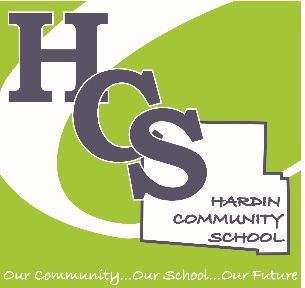 Missing Children:
Information and Prevention
Hardin Community School

HCS Families, 
We are sharing the following information and resources in order to keep you aware of the steps you can take in the tragic event of a missing child. Please review the links and consider reading through the information. Being aware of this information before you, or someone close to you, needs to know how to respond, may expedite and assist in locating a missing child. View this document on our website: hardincommunityschool.org for live links.
Thank you, from the staff at HCS.

Reference the helpful resources below. 
Quick Reference Guide for Families
What to Do if You Believe Your Child is Missing

Prevention Tip:  
Use this handy template for a Fingerprint Kit to save your child’s fingerprints and photo.  Update it each year. 

Ohio Missing Child Clearing House

What is the Ohio Missing Child Clearing House?Administered by the attorney generalEstablished as a central repository of information to coordinate and improve the availability of information regarding missing childrenInformation is collected and disseminated by the clearinghouse to assist in the location of missing childrenActs as an information repository separate from and in addition to law enforcement agencies within this state http://www.ohioattorneygeneral.gov/MissingKids

Quick Links
Missing Persons Checklist  http://www.ohioattorneygeneral.gov/Law-Enforcement/Local-Law-Enforcement/Ohio-Missing-Persons/Missing-Person-Resources/Missing-persons-Checklist

Reporting a Missing Personhttp://www.ohioattorneygeneral.gov/Law-Enforcement/Local-Law-Enforcement/Ohio-Missing-Persons/Reporting-a-Missing-Person

Submit a Missing Person Lead http://www.ohioattorneygeneral.gov/Individuals-and-Families/Victims/Submit-a-Tip/Missing-Persons-Leads.aspx

National Center for Missing & Exploited Children As the nation's clearinghouse & comprehensive reporting center for all issues related to the prevention of and recovery from child victimization, NCMEC leads the fight against abduction, abuse, and exploitation - because every child deserves a safe childhood .http://www.missingkids.com/home
Quick Links Get Help Now:  Act immediately if you believe your child is missing. http://www.missingkids.com/gethelpnow

Education
The National Center for Missing & Exploited Children® provides safety and prevention resources for families and professionals focusing on child abduction, child sexual exploitation, and internet safety.
http://www.missingkids.com/education

The Issues At the National Center for Missing and Exploited Children, our mission is to help find missing children, reduce child sexual exploitation, and prevent child victimization. In our role as the nation’s clearinghouse and resource center for families, victims, private organizations, law enforcement, and the public on issues relating to missing and sexually exploited children, we focus on the following core issues and topics:
http://www.missingkids.com/theissues

Child Safety and Prevention The following publications provide information related to child safety and prevention topics. Publications range from safety tips for kids to information for expectant parents. Additional resources found on the website.
http://www.missingkids.com/ourwork/publications/safety

Help GuidesWhat Should You Do If You See A Child Who Appears To Be Lost? (ENG)Child Safety is More than a Slogan (ENG), (Spanish)Children ID Kit (ENG) (Spanish)TIPS FOR PARENTS-Preventing Abduction (ENG) (Spanish)TIPS FOR PARENTS-Safety Scenarios (ENG)
Missing Children The following publications provide information related to the issue of missing children. Publications include resources and technical assistance for families and the professionals who serve them. Additional publications are available regarding general information, child sexual exploitation, child safety and prevention.
http://www.missingkids.com/ourwork/publications/missing
Help GuidesEmergency Response-Quick Reference Guide for Families (ENG) (Spanish)What About Me Coping Siblings (ENG) (Spanish)What to do if Your Child is Missing (English)When your Child is Missing- A Family Survival Guide (English) (Spanish)
Child Sexual ExploitationThe following publications provide information related to the issue of child sexual exploitation. Publications include resources and technical assistance for families and the professionals who serve them. Additional publications are available regarding general information, missing children, child safety and prevention.
http://www.missingkids.com/ourwork/publications/exploitation
Help GuidesHelping Families Prevent Child Sexual ExploitationHelping Schools & Communities Prevent Child Sexual ExploitationSex Offender Tracking MapWhat You Need to Know About Sex Offenders in Your Community
Ohio Governor's Human Trafficking Task Force January is Human Trafficking Awareness Month. Human trafficking is a modern-day form of slavery involving the illegal trade of human beings for the purpose of exploitation for commercial gain, and is happening here in Ohio.

A preliminary report on the scope of the problem in Ohio cited nine out of 10 children who run away from home end up in the child sex trafficking business. The most common age in Ohio for youths to become child sex trafficking victims is 13 years old.
http://education.ohio.gov/Topics/Other-Resources/School-Safety/Safe-and-Supportive-Learning/Ohio-Governors-Human-Trafficking-Task-Force

Ohio Human Trafficking Commission Human trafficking is an estimated multi-billion a year international enterprise that forces the most vulnerable among us into the horrors of modern-day slavery. Criminals who are involved in trafficking other human beings prey upon those already at risk in our society, often our children.  In fact, a preliminary report on the scope of the problem in Ohio cited 13 years old as the most common age in Ohio for youth to become victims of child sex trafficking. From the study's sample of 207 individuals, 49 percent were under 18 when they were first trafficked.  Nationally, over 100,000 children are thought to be involved in the sex trade.
The Attorney General's Office cannot fight this problem alone.  In order to prosecute those who are preying upon our vulnerable populations, we urge Ohioans to report any information they might have about human trafficking to BCI by calling 1-855-BCI-OHIO (224-6446).  This will allow our agents to work with local law enforcement to arrest and prosecute traffickers.
http://www.ohioattorneygeneral.gov/HumanTrafficking.aspx/?from=nav

Service Areas of Ohio Human Trafficking Coalitionshttp://humantrafficking.ohio.gov/coalitions.html